Имею честь направить Государствам − Членам Совета вклад, представленный Китайской Народной Республикой.	Хоулинь ЧЖАО	Генеральный секретарьВКЛАД ОТ КИТАЙСКОЙ НАРОДНОЙ РЕСПУБЛИКИПредложение об укреплении деятельности по продвижению проектов, победивших в конкурсах на соискание наград ВВУИО1	Базовая информацияВ соответствии с Женевским планом действий МСЭ организовал серию мероприятий, таких как Форумы ВВУИО, награды ВВУИО и Анализ выполнения решений ВВУИО. Необходимо напомнить о Резолюции 140 (Пересм. Пусан, 2014 г.) ПК-14, в которой принято решение о том, "что МСЭ следует продолжать осуществлять координацию Форумов ВВУИО, Всемирного дня электросвязи и информационного общества (ВДЭИО), конкурсов по проектам, связанным с ВВУИО, и вести аналитическую базу данных ВВУИО, а также вносить вклад в работу Партнерства по измерению ИКТ в целях развития и тесно сотрудничать с Партнерством". 2	Обсуждаемый вопросНаграды ВВУИО вручаются в знак признания выдающихся успехов государственного и частного секторов, а также отдельных лиц в осуществлении решений ВВУИО, в частности в том, что касается содействия устойчивому развитию. Форумы ВВУИО, награды ВВУИО и Анализ выполнения решений ВВУИО уже перешли в разряд ключевых инициатив МСЭ по осуществлению решений ВВУИО и достижений ЦУР.Несмотря на то что ежегодный конкурс на соискание наград ВВУИО привлек ряд предприятий и организаций, следует отметить, что многие из них все еще не имеют полного представления о некоторых видах деятельности, связанных с наградами ВВУИО, и не участвуют в них, особенно это касается новых интернет-компаний. Чтобы привлечь к участию большее число заинтересованных сторон, необходимо укреплять деятельность по продвижению проектов, победивших в конкурсах на соискание наград ВВУИО, в целях дальнейшего развития имиджа бренда, повышения мотивации предприятий и организаций, а также усиления влияния МСЭ и ВВУИО.3	ПредложениеГенеральному секретариату МСЭ предлагается принять следующие необходимые меры:1	Укреплять усилия, направленные на широкое продвижение проектов, победивших в конкурсах на соискание наград ВВУИО, за счет использования крупных мероприятий МСЭ (таких как Всемирное мероприятие ITU Telecom). 2	Улучшать доступность материалов проектов, получивших награды ВВУИО, посредством размещения ссылок на сайте МСЭ и осуществлять информационно-пропагандистскую деятельность для повышения их известности.______________СОВЕТ 2018
Женева, 17−27 апреля 2018 года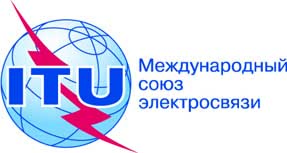 Пункт повестки дня: PL 1.1Документ C18/78-RПункт повестки дня: PL 1.13 апреля 2018 годаПункт повестки дня: PL 1.1Оригинал:	английский/
	китайскийЗаписка Генерального секретаряЗаписка Генерального секретарявклад от китайской народной республикивклад от китайской народной республикипредложение об укреплении деятельности по продвижению ПРОЕКТОВ, победивших в конкурсах на соискание наград ВВУИОпредложение об укреплении деятельности по продвижению ПРОЕКТОВ, победивших в конкурсах на соискание наград ВВУИО